SIMPLE INSTRUCTIONS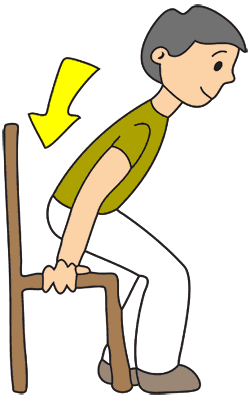 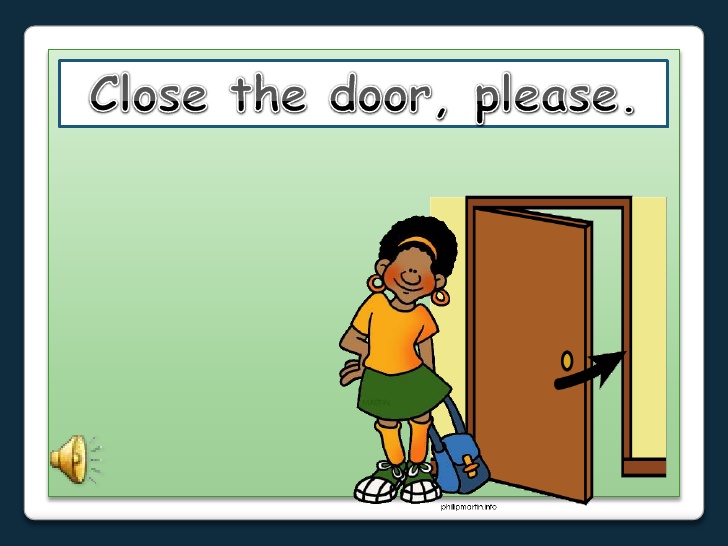 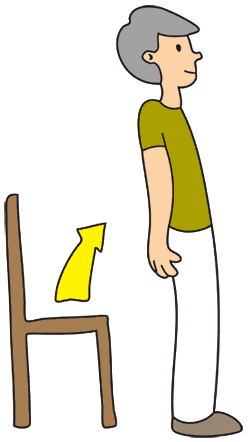 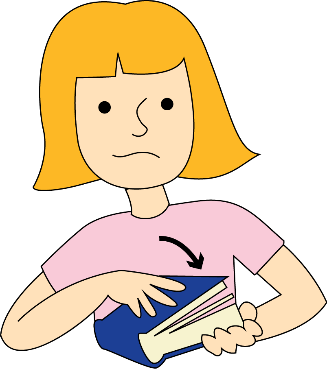 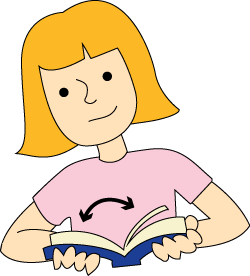 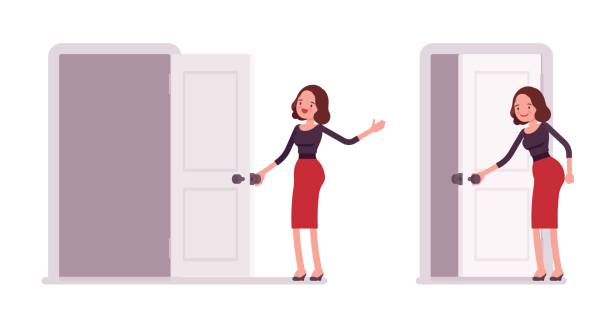 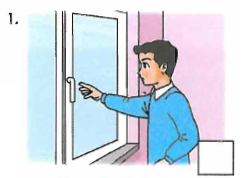 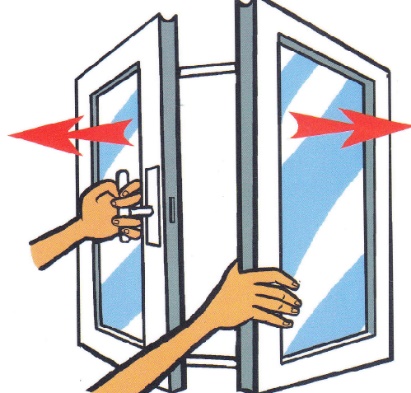 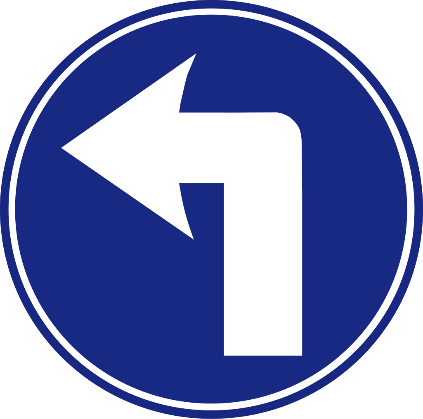 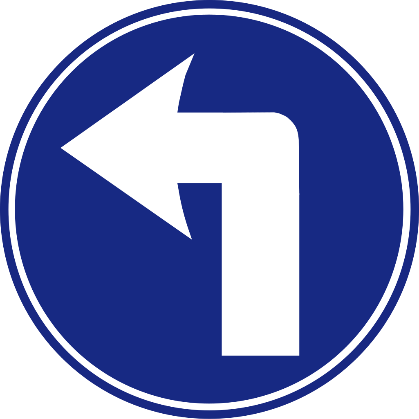 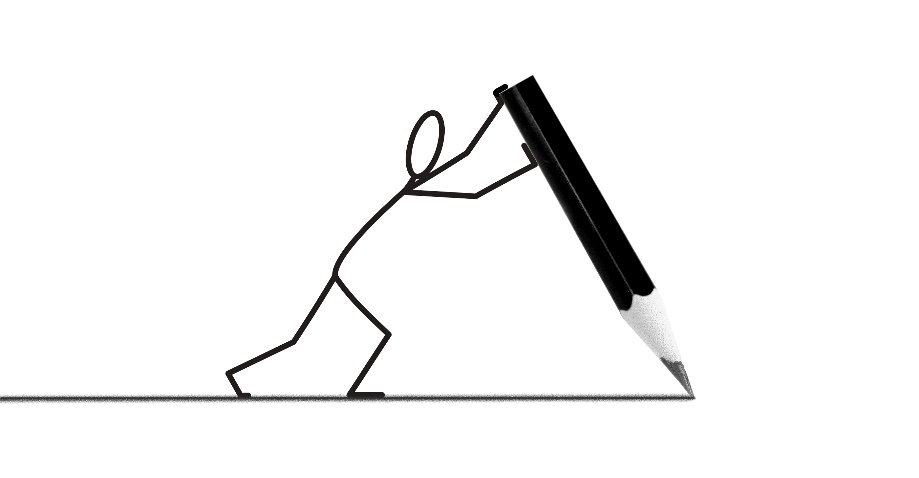 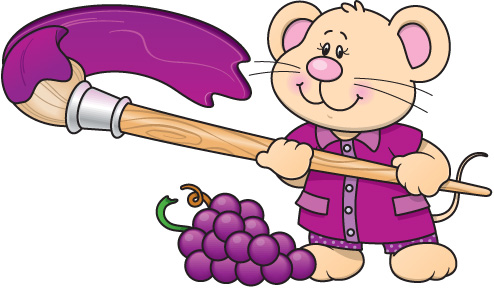 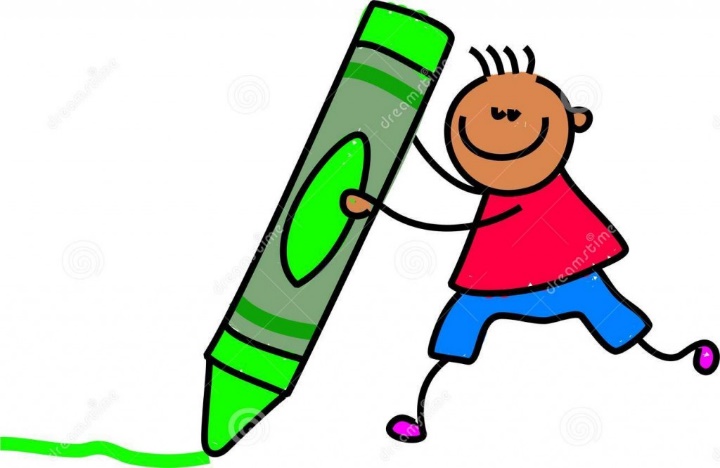 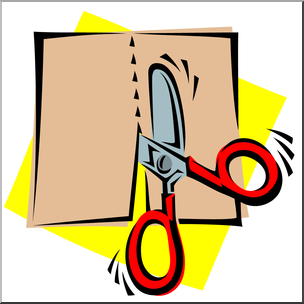 